Docente: 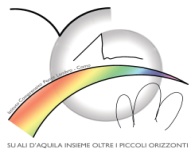 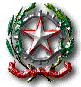 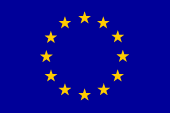 Ministero istruzione, università e ricercaIstituto Comprensivo Ponte LambroVia Trieste, 33 – 22037 Ponte LambroTel. 031620625 – Fax 031620181 - CF 82006820136coic80400v@istruzione.it ; coic80400v@pec.istruzione.it                 Sito web: www.icpontelambro.edu.it RELAZIONE FINALE DEL CONSIGLIO DI CLASSE Anno Scolastico Classe:Docente COORDINATORE: Informazioni generali sulla classeLa classe è composta da n°….. alunni, di cui n°……maschi e n° ….. femmine.Sono presenti: n° ….alunni DSA: (indicare i nominativi degli alunni con DSA) ……………n°…..alunni certificati L104/92: (indicare i nominativi degli alunni con sostegno)……………………………..N°…..Alunni NAI …………..Allievi che, nel corso dell’anno, hanno manifestato problematiche a livello di (specificare se in presenza e/o in Ddi o in entrambi i casi)::frequenza:…………………….comportamento: ………………..interesse e partecipazione:…………………..impegno: ……………………………………..Analisi della situazione finale (considerando i periodi di Ddi):  - evoluzione della classe (cambiamenti nella struttura del gruppo, caratteristiche che hanno connotato la classe, ... ), - comportamenti abituali (assiduità/non assiduità della frequenza, puntualità, rispetto dei regolamenti, ordine e pertinenza degli interventi durante le lezioni e videolezioni, attività asincrone... ) - atteggiamenti verso il lavoro scolastico (puntualità nelle consegne, qualità della partecipazione alle attività proposte, risposta alle indicazioni metodologiche, ... ) - capacità degli alunni di autovalutarsi - capacità degli alunni di gestire il lavoro scolastico autonomamente e perseverare nel proseguimento degli obiettiviSituazione relativa alle fasce di livelloFascia A (alta)………………………… Lo studente mostra una certa padronanza nell’uso delle conoscenze acquisite. Buone capacità di comprensione e rielaborazione. Ha dimostrato autonomia, impegno costante e interesse.Fascia B (media)……………………. Lo studente mostra di saper utilizzare le conoscenze e le abilità acquisite applicandole in situazioni note. Impegno e interesse abbastanza costante.Fascia C (medio-bassa)………………………………. Lo studente mostra di possedere conoscenze e abilità essenziali e di saper applicare regole e procedure fondamentali. Impegno e interesse non sempre costanti o settoriali.Fase D (non sufficiente)……………………  Lo studente mostra di possedere solo alcune conoscenze ed abilità essenziali. Non sempre è in grado di applicare regole e procedure fondamentali anche se guidato. Impegno scarso e/o superficialeIn particolare, gli alunni………………….. hanno dimostrato impegno……. (molto scarso e discontinuo, quasi nullo).4.   Percorso didattico svolto e contenuti disciplinariNelle varie discipline gli insegnanti hanno adattato la programmazione in base alle esigenze della classe e ai periodi di Ddi, come riportato nelle relazioni finali delle singole discipline, e fornito agli alunni certificati lex104, BES e DSA gli strumenti compensativi e dispensativi previsti dal pdp e apportato le necessarie riduzioni del carico di lavoro. Si segnalano i seguenti progetti svolti dalla classe: ………………………………………….5.   Modalità didattiche seguite La programmazione ha subito lo svolgimento previsto salvo quanto inserito nelle diverse relazioni disciplinari dei singoli docenti.Le linee metodologiche adottate hanno privilegiato:lavoro di gruppo lavoro individualebrainstorming e discussioni finalizzatelezione + fase operativagli interventi individualizzatiil metodo della ricerca l'uso di tecniche di organizzazione e rielaborazione dei contenutialtre (indicare quali) ………………………………………..Sono stati utilizzati i sottoindicati mezzi o strumenti:Durante le lezioni sono stati utilizzati i seguenti materiali didattici:Piattaforma CollaboraRegistro elettronico (materiale didattico)Piattaforme per videolezioni (Google Meet)libri di testotesti consigliati per letture individuali e/o di gruppoarticoli di riviste e/o quotidianisussidi audiovisivivideo e/o filmatidispenselearning objectLIMsoftware didatticisiti internetrelazionimappe concettualipresentazioni multimedialistrumenti varialtro (indicare quali)L’utilizzo della Didattica digitale integrata nella pratica didattica ha favorito un approccio più consapevole ai media da parte degli alunni e li ha stimolati alla comprensione e all’utilizzo di linguaggi e codici diversi. 6.   Verifiche – Criteri di valutazionea.   Le verifiche sono state effettuate per mezzo di (elaborati, interrogazioni, testi oggettivi, 	questionari, relazioni, esercitazioni pratiche) .Le verifiche formative e sommative sono state effettuate per mezzo dell’elaborazione di testi scritti di diversa tipologia: prove strutturate (domande vero/falso, completamenti, corrispondenze, test a risposta multipla, test a risposta chiusa e aperta), prove semi-strutturate (riassunti, quesiti a risposta breve, esercizi applicativi e risoluzione di semplici problemi), uso di questionari e esposizione orale e scritta dei contenuti proposti.Sono state affiancate dalle esercitazioni proposte dal libro di testo, dalla produzione di testi destinati alla pubblicazione web e dalla produzione di elaborati multimediali finalizzati alla rielaborazione personale dei contenuti.La valutazione finale è una valutazione formativa. b.   Inoltre le prove di verifica e gli elaborati sono stati valutati dal punto di vista:dell'organicitàdella creatività e della rielaborazione degli argomenti in modo personale                                      della competenza tecnica (padronanza dei procedimenti di esecuzione)della conoscenza dell'argomento e del linguaggio specifico disciplinare                      dell’acquisizione di un adeguato metodo di ricerca e organizzazione di informazionidella consapevolezza metacognitiva e della capacità di autocorrezionedella capacità di utilizzare dispostivi tecnologici.7.   Eventuali annotazioni conclusive…………………………………………………………Firma del coordinatore                                                                           Ponte Lambro, lì ………………………………La relazione deve essere firmata, presentata in fase di scrutinio, stampata e inserita nel quaderno dei verbali di classe e sul registro elettronico.